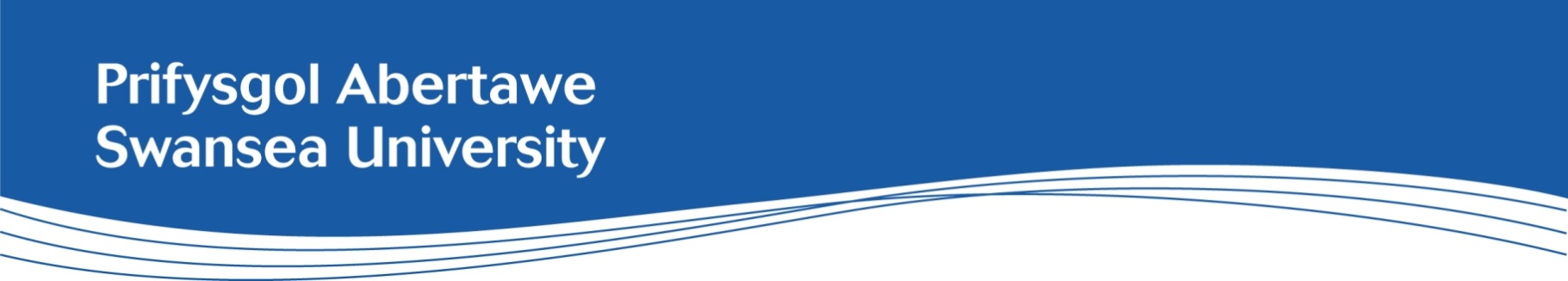 Disgrifiad Swydd: Cynorthwy-ydd Ymchwil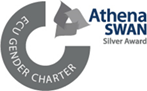 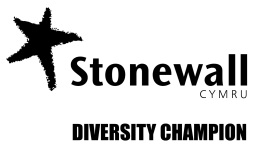 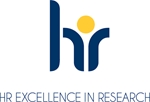 Cyfadran:Gwyddoniaeth a PheiriannegAdran/Pwnc:Yr Adran Gwyddor Chwaraeon ac Ymarfer CorffCyflog:Gradd 7: £32,982 hyd at £37,099 y flwyddyn Oriau gwaith:0.5 CALlNifer y Swyddi:1Contract:Rôl am gyfnod penodol o 12 mis yw honLleoliad:Bydd deiliad y swydd hon yn gweithio ar Gampws y BaePrif Ddyletswyddau Gweithio ar ymchwil sy'n archwilio effaith ffurfiau gwahanol o atchwanegiadau fitaminau gydag atchwanegiad cynnyrch bwyd ar fioargaeledd mewn pobl. Bydd angen gwybodaeth ragorol a phrofiad amlwg ar yr ymgeisydd llwyddiannus o:Gymeradwyaeth foesegol leol, rheoli noddwyr a chofrestriadau treialonGweithredu mewn cyfleuster ymchwil labordyGweithio gyda chyfranogwyr dynol mewn lleoliad labordy dynolStrategaethau recriwtio cyfranogwyrCymryd samplau gwaed yn ddiogelProsesu samplau gwaed at ddibenion dadansoddi a chyflawni dadansoddi amnewidion allweddol.Cyfrifoldeb am ddadansoddi ac adrodd am ddata.Cyflawni gwaith dadansoddi ystadegol uwchCyflwyno canlyniadau mewn cynadleddauYsgrifennu papurau gwyddonol o safonCyfrannu'n rhagweithiol at ymchwil a chynnal ymchwil, gan gynnwys casglu, paratoi a dadansoddi data, meddwl am syniadau newydd a chyflwyno canlyniadau.Paratoi adroddiadau, drafftio patentau a phapurau sy'n disgrifio canlyniadau'r ymchwil, boed yn gyfrinachol neu i'w cyhoeddi.  Bod yn hunangymhellol a defnyddio menter bersonol, gan geisio dod o hyd i ffyrdd addas o ymdrin â heriau a gofyn am arweiniad pan fo angen.Rhyngweithio'n gadarnhaol ac yn broffesiynol â chydweithredwyr a phartneriaid eraill yn y Gyfadran ac mewn mannau eraill yn y Brifysgol a’r tu hwnt fel y bo'n briodol, megis ym myd diwydiant/masnach, mewn sefydliadau cyhoeddus, ysbytai ac yn y byd academaidd.Cyfrannu at faterion trefniadol y Gyfadran i'w helpu i weithredu'n hwylus a helpu i godi ei phroffil ymchwil allanol.Bod yn ymwybodol o ddatblygiadau yn y maes o safbwynt technegol, penodol a chyffredinol, a’u goblygiadau ehangach ar gyfer maes y ddisgyblaeth, cymwysiadau masnachol a'r economi wybodaeth. Gweithredu fel cynrychiolydd neu aelod o bwyllgorau pan fo angen, gan achub ar y cyfle i ehangu eich profiad proffesiynol.Dangos eich datblygiad proffesiynol eich hun gan ddarparu tystiolaeth, nodi anghenion datblygu, gan gyfeirio at Fframwaith Datblygu Ymchwilwyr Vitae, yn enwedig o ran cyfnod prawf, Adolygiad Datblygiad Proffesiynol a chymryd rhan mewn digwyddiadau hyfforddiant. Cynnal a gwella cysylltiadau â'r sefydliadau proffesiynol a chyrff cysylltiedig eraill.Ufuddhau i brotocolau arfer gorau wrth gynnal a chadw cofnodion ymchwil, fel y’i nodir gan ganllawiau rheoli cofnodion Sefydliadau Addysg Uwch a'r Cynghorau Ymchwil. Mae hyn yn cynnwys gwneud yn siŵr bod cofnodion llyfrau log prosiectau yn cael eu cyflwyno i'r Brifysgol/Prif Ymchwilydd ar ôl gorffen y gwaith.Dyletswyddau CyffredinolHyrwyddo cydraddoldeb ac amrywiaeth mewn arferion gwaith a chynnal perthnasoedd gweithio cadarnhaol. Cyflawni rôl a holl weithgareddau'r swydd yn unol â systemau rheoli a pholisïau diogelwch, iechyd a chynaliadwyedd, er mwyn lleihau’r risgiau a’r effeithiau sy’n deillio o weithgarwch y swydd.Sicrhau bod rheoli risg yn rhan annatod o unrhyw broses benderfynu, drwy sicrhau cydymffurfiaeth â Pholisi Rheoli Risg y Brifysgol.Unrhyw ddyletswyddau eraill y mae'r Gyfadran/y Gyfarwyddiaeth/y Maes Gwasanaeth wedi cytuno arnynt.Manyleb PersonMeini Prawf Hanfodol: Gradd MSc (drwy ymchwil) neu radd PhD mewn maetheg ddynol, metaboledd dynol, bioleg/ffisioleg ddynol, gwyddor ymarfer corff), neu fod yn agos at gwblhau hynnyTystiolaeth o’r gallu i ymgymryd â gwaith ysgrifennu a chyhoeddi papurau ymchwil, yn arbennig ar gyfer cyfnodolion a adolygir a chyfrannu at y gwaith hwn. Gallu amlwg i gynnal ymchwil yn unol ag amcanion y prosiect.Tystiolaeth o sgiliau cynllunio i gyfrannu at y prosiect ymchwil.Profiad o ddadansoddi biocemegol gan ddefnyddio EIAs neu HPLC/Sbectrometreg Màs etc.Ymrwymiad i ddatblygiad proffesiynol parhaus Y Gymraeg: (dilëer fel y bo'n briodol)Lefel 1 – ‘ychydig’ (ni fydd angen i chi allu siarad Cymraeg i gyflwyno cais am y rôl hon)e.e. ynganu geiriau Cymraeg, enwau lleoedd, enwau adrannau. Gallu ateb y ffôn yn Gymraeg (bore da/pnawn da). Gallu defnyddio/dysgu geiriau ac ymadroddion pob dydd sylfaenol (diolch, os gwelwch yn dda, esgusodwch fi). Gallwch gyrraedd Lefel 1 drwy gwblhau cwrs hyfforddiant un awr.Am ragor o wybodaeth am Lefelau'r Iaith Gymraeg, gweler tudalen we’r Asesiad o Sgiliau Iaith Gymraeg, sydd ar gael yma.Meini Prawf DymunolPhD mewn maetheg ddynol, metaboledd dynol, bioleg/ffisioleg ddynol, gwyddor ymarfer corff), neu fod yn agos at gwblhau hynny. Profiad o weithio gyda phartneriaid allanol i sicrhau cyllid ar gyfer prosiectauProfiad o lunio cynigion grantYmrwymiad i ddatblygiad proffesiynol parhaus a pharodrwydd a’r gallu i gadw ar flaen y gad o ran newidiadau mewn rheoliadauGwybodaeth am weithdrefnau Iechyd a Diogelwch ClinigolHyfforddiant Arfer Clinigol Da (GCP)Gwybodaeth YchwanegolBydd yn rhaid darparu tystysgrif foddhaol gan y Gwasanaeth Datgelu a Gwahardd cyn y gellir cadarnhau dyddiad dechrau